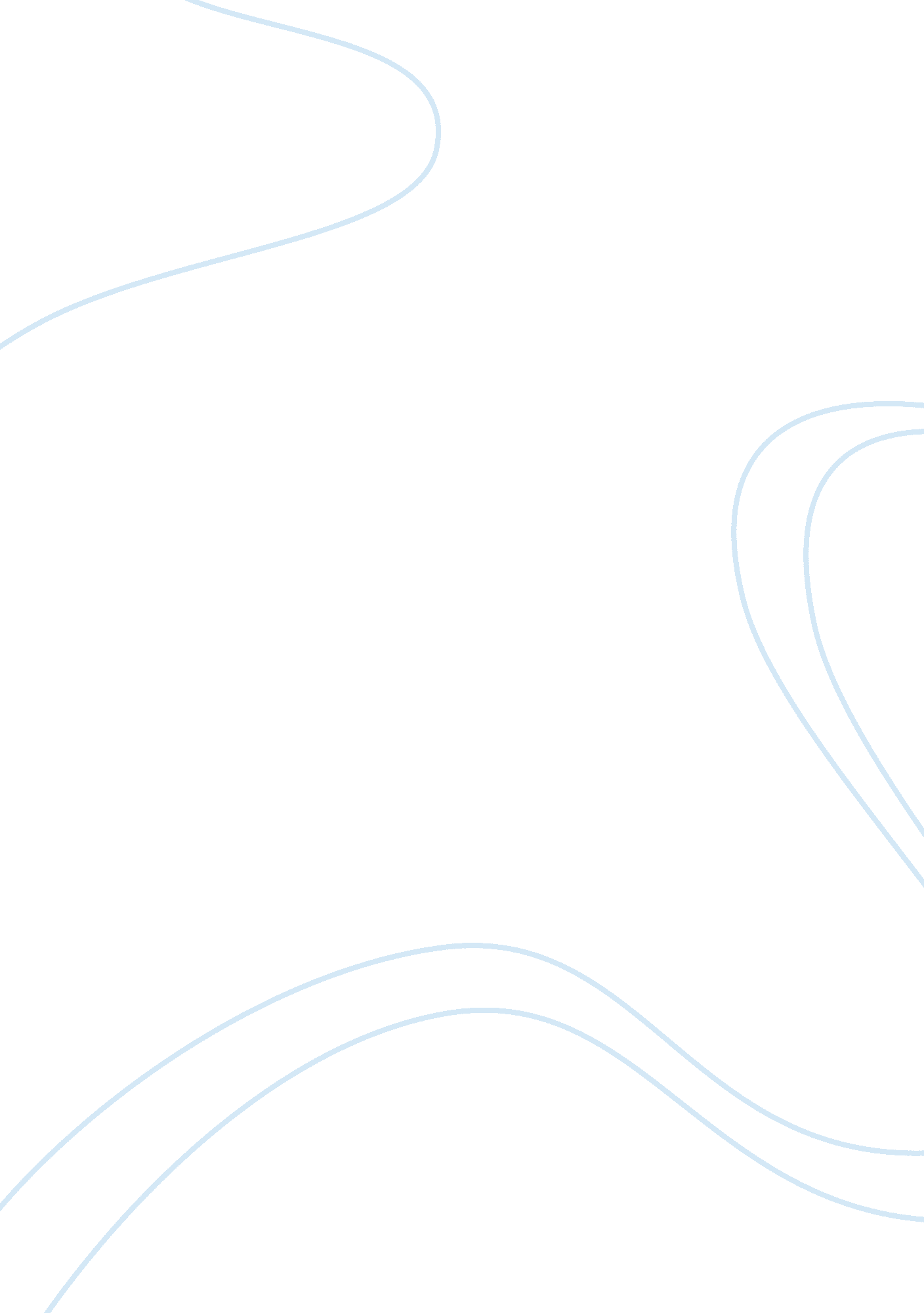 Chlorpromazine hydrochloride c17h20cl2n2s structure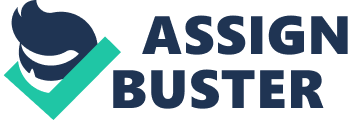 Contents Bio Activity: Experimental data Predicted – ACD/Labs Predicted – ChemAxon Predicted – Mcule Experimental Physico-chemical Properties Experimental Melting Point: Experimental Flash Point: Experimental Gravity: Experimental Solubility: Predicted Physico-chemical Properties Predicted Melting Point: Miscellaneous Appearance: Stability: Toxicity: Safety: Target Organs: Bio Activity: Predicted data is generated using the ACD/Labs Percepta Platform – PhysChem Module No predicted properties have been calculated for this compound. Click to predict properties on the Chemicalize site 1-Click Docking 1-Click Scaffold Hop Molecular Formula C 17 H 20 Cl 2 N 2 S Average mass 355. 325 Da Density Boiling Point Flash Point Molar Refractivity Polarizability Surface Tension Molar Volume 197 °CTCIC2481 193 °C (Decomposes)Oxford University Chemical Safety Data (No longer updated)More details 179 °C (Decomposes)LKT Labs[C2947] 195 °CBiosynthQ-200843 196-198 °CLabNetworkLN00159540 226 °CBiosynthQ-200843 226 g/mLBiosynthQ-200843 DMSO 72 mg/mL; Water 70 mg/mLMedChem Expresshttp://www. medchemexpress. com/clindamycin-hydrochloride. html, HY-B0407A DMSO: 25 mg/ml ; ethanol: 10 mg/ml; water:< 0. 1 mg/ml; chloroformMedChem ExpressHY-B0407A Soluble in methanol, ethanol, chloroform or water. Insoluble in ether, or benzene. LKT Labs[C2947] 197 °CTCI 197 °CTCIC2481 creamy white crystalline powderOxford University Chemical Safety Data (No longer updated)More details Stable. Combustible. Incompatible with strong oxidizing agents. Air and light sesnsitive. Oxford University Chemical Safety Data (No longer updated)More details IPR-RAT LD50 62 mg kg-1, SCU-RAT LD50 140 mg kg-1, IVN-RAT LD50 25 mg kg-1, ORL-RAT LD50 145 mg kg-1, IVN-RBT LD50 5 mg kg-1Oxford University Chemical Safety Data (No longer updated)More details 25-26LKT Labs[C2947] DangerBiosynthQ-200843 GHS06BiosynthQ-200843 H301 H330LKT Labs[C2947] H301; H330BiosynthQ-200843 IRRITANTMatrix Scientific058317 P260; P284; P301+P310; P310BiosynthQ-200843 Safety glasses, good ventilation. Gloves. Oxford University Chemical Safety Data (No longer updated)More details T+Abblis ChemicalsAB1009377 T+LKT Labs[C2947] UN 2811 6. 1/PG 1LKT Labs[C2947] Histamine Receptor antagonist; Potassium Channel inhibitor; Dopamine Receptor antagonist; Adrenergic Receptor antagonist; AChR antagonist; 5-HT receptor antagonistTargetMolT1384 Calcium Channel Dopamine ReceptorMedChem ExpressHY-B0407A Chlorpromazine Hydrochloride is a dopamine and potassium channel inhibitor used as the prototypical phenothiazine antipsychotic drug. MedChem Expresshttp://www. medchemexpress. com/clindamycin-hydrochloride. html, HY-B0407A Chlorpromazine Hydrochloride is a dopamine and potassium channel inhibitor used as the prototypical phenothiazine antipsychotic drug. ; Target: Potassium Channel; Dopamine ReceptorChlorpromazine is a dopamine antagonist of the typical antipsychotic class of medications possessing additional antiadrenergic, antiserotonergic, anticholinergic and antihistaminergic properties used to treat schizophrenia. Chlorpromazine works on a variety of receptors in the central nervous system [1, 2]. MedChem ExpressHY-B0407A Dopamine ReceptorMedChem ExpressHY-B0407A GPCR/G proteinMedChem ExpressHY-B0407A GPCR/G protein; Membrane Tranporter/Ion Channel; Neuronal Signaling; MedChem ExpressHY-B0407A Histamine H1 receptor; Potassium Channel ; Dopamine receptor; Adrenergic receptor; Muscarinic AChR; 5-HT receptorTargetMolT1384 NeuroscienceTargetMolT1384 Density: Boiling Point: Vapour Pressure: Enthalpy of Vaporization: Flash Point: Index of Refraction: Molar Refractivity: #H bond acceptors: #H bond donors: #Freely Rotating Bonds: #Rule of 5 Violations: ACD/LogP: ACD/LogD (pH 5. 5): ACD/BCF (pH 5. 5): ACD/KOC (pH 5. 5): ACD/LogD (pH 7. 4): ACD/BCF (pH 7. 4): ACD/KOC (pH 7. 4): Polar Surface Area: Polarizability: Surface Tension: Molar Volume: 